organisational unit                                   	 Notification of Establishment or Change   				Please email to: uqorg@uq.edu.au  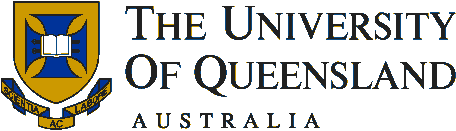 REQUEST TO IMPLEMENT CHANGES TO ORGANISATIONAL DATA IN UQORGUnit NameIf Change of Name Indicate Current NameUnit Typeallocated by the Approving Authority            Approval DateA copy of the approval document, signed by the Approving Authority Effective DateCommencement of activities approved by the Approving AuthorityOfficial Parent/sUnit Leader/sLeader Position TitleUnit leader/s URLA pointer to the unit leader’s profile pageUnit URLA pointer to the unit’s home pageAliasAlternative name or acronym (if applicable)Contact email [generic] Unit phoneUnit faxMain Office BldgMain Office Other facilitiesName of building/s where functions of the unit operateAffiliated Organisations 